ΓΕΩΠΟΝΙΚΟ ΠΑΝΕΠΙΣΤΗΜΙΟ ΑΘΗΝΩΝΤΜΗΜΑ ΒΙΟΤΕΧΝΟΛΟΓΙΑΣΕΡΓΑΣΤΗΡΙΟ ΕΝΖΥΜΙΚΗΣ ΤΕΧΝΟΛΟΓΙΑΣ___________________________________________________________________________ΑΝΑΚΟΙΝΩΣΗΓια τους φοιτητές του 8ου εξαμήνου του Τμήματος Βιοτεχνολογίας
Οι εργαστηριακές ασκήσεις της Μοριακής Ενζυμολογίας
θα πραγματοποιούνται κάθε Τρίτη 9.30 – 11.15 στις δύο Αίθουσες Εργαστηρίων του 2ου ορόφου του κτιρίου
Χασιώτη.Καλούνται να προσέλθουν οι εγγεγραμμένοι φοιτητές ως εξής:Την Τρίτη 10-3-20 από VITEZ Boris έως και  ΜΠΟΛΤΣΗ Μαρίνα.Την Τρίτη17-3-20 από  ΜΠΟΥΡΑΖΑΝΗ Αλεξάνδρα έως ΧΛΑΝΤ  Άρτεμις.
                                                       		Εκ  του Εργαστηρίου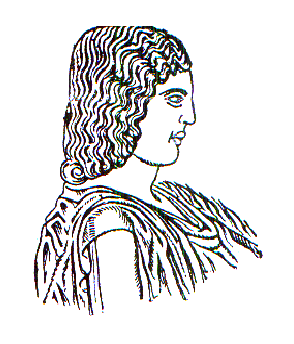 